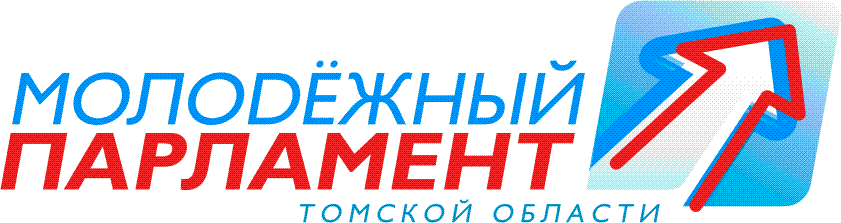 Повестка 54 собранияМолодежного парламента Томской области12 февраля 2018 года									             17:00Зал заседаний Законодательной Думы Томской области17.00 - 17.05Открытие собрания и утверждение повестки17.05 - 17.30Об отчете Председателя Молодежного парламента Томской области о деятельности Молодежного парламента Томской области за период 2017 года	Разживин Игорь Андреевич – Председатель Молодежного парламента Томской области17.30 – 18.00О выборах Председателя Молодежного парламента Томской областиРазживин Игорь Андреевич – Председатель Молодежного парламента Томской области                                      18.00 - 18.15О выборах заместителей Председателя Молодежного парламента Томской областиПредседатель Молодежного парламента Томской области18.15 - 18.25О выборах Ответственного секретаря Молодежного парламента Томской областиПредседатель Молодежного парламента Томской области 18.25 - 18.30Разное 